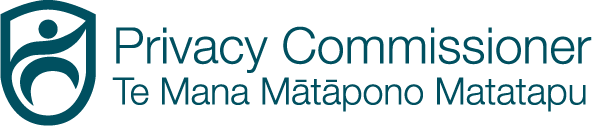 This privacy statement explains how the Office of the Privacy Commissioner (OPC) collects, stores, uses and shares personal information provided in your submission on our Children and Young People’s Privacy Project (the project), including responses to surveys or focus group discussions.You can share your opinion and thoughts on children and youth privacy without telling us who you are, and without including information that could identify you (personal information).If you choose to provide personal information, we may use it as part of our analysis as to whether the current regulatory framework protecting children and youth privacy rights is fit-for-purpose and addresses the concerns of children and young people in Aotearoa, or a purpose directly related to the project. If you choose not to provide personal information, this will not affect your ability to have your say as part of the project or our consideration of your submission.We store all our data (including your personal information) on a secure Microsoft Azure cloud platform and we use Microsoft Office 365 applications. We protect our data with all reasonable technical and process controls. You can ask us for a copy of your personal information we hold at any time. You also have the right to ask us to correct your personal information if you think it is wrong. We will be as open as we can with you, subject to the limits set out in the Privacy Act.We will only use and share personal information where necessary to carry out the functions for which we collected it, or if required by law.We may publish information from your submission. We will not publish information which could identify you.If you have questions or concerns about the way we are managing your personal information, then please contact us using the options below:Phone us on 0800 803 909 during business hours - Monday to Friday, 10:00 am to 3:00 pm). You can use NZ Relay when calling this number. NZ Relay is a service for people who are Deaf, hard of hearing, deafblind or speech-impaired. The NZ Relay service helps you to make phone calls to other people. The service involves a Relay Assistant serving as the "ears and/or voice" on phone calls.  More information can be found at this website https://www.nzrelay.co.nzWrite to us at PO Box 10 094, Wellington 6143Email us at children@privacy.govt.nzEnd of Privacy StatementThis Large Print document is adapted by Blind Citizens NZ from the standard document provided by the Privacy Commission.The Privacy Commission’s logo sits at the top of the first page. This is a digitally rendered graphic image of a person standing in a shield with their arms out spread with the words Privacy Commissioner printed to the right of the shield and its te reo Māori translation below. – Te Mana Mātāpono Matatapu